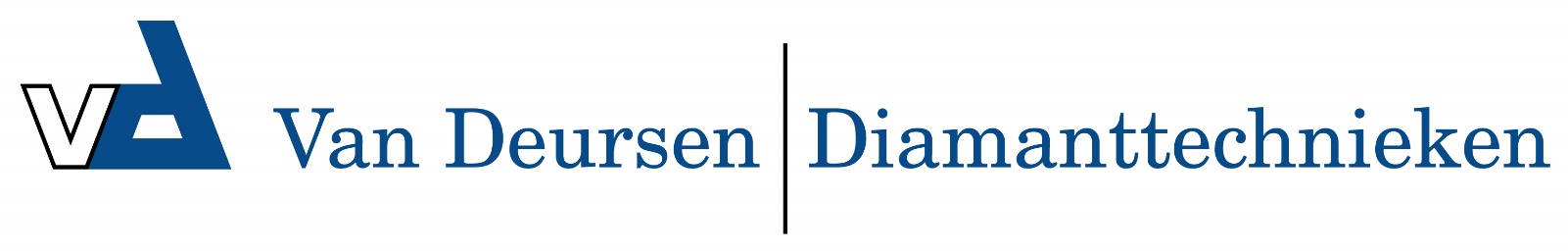 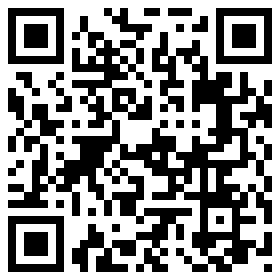 Mytube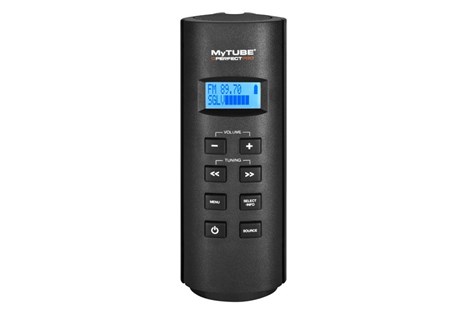 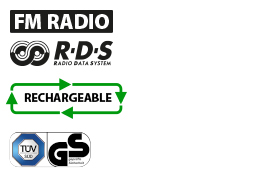 FM ontvangst met RDS zenderinformatieAux ingang voor externe MP3 spelerOplaadbaar met NiMH batterijen (6 x AA)RADIOFM ontvangst met RDS zenderinformatie10 voorkeuze-zenders FMEXTRA MEDIAAux ingang voor externe MP3 spelerAUDIO2,25 inch 360 graden Neodymium speaker 5 WattKlankkast inhoud 0,55 literVOEDING/STROOMNetstroom (adaptor 110-240V -> 12V)Batterijen (6 x AA)12V (optioneel, via los verkrijgbaar accessoire T-12V)OPLADENOplaadbaar met NiMH batterijen (6 x AA)Laadt ook tijdens het spelenLaad-indicator in het displayEXTRA FUNCTIESWekkerfunctie met fade-in (radio of zoemer)Bedieningsmenu instelbaar in 4 talen(Nederlands, Frans, Duits of Engels)Toetsblokkering functieUITRUSTINGABS kunststof slagvaste behuizingVerlichte LCD displayMetalen speaker grillRubberen bedieningsknoppenFlexibele, neerklapbare antenne (type TAN1)MEEGELEVERDGeleverd incl. stroom- en oplaadadapter (type T-ADAPTOR)Geleverd incl. 6 x NiMH 2500mAh batterijen (type PP-AA6)AFMETING/GEWICHT/KLEURGewicht excl. batterijen 640 grGewicht incl. batterijen 820 grBxHxD: 9 x 23 x 9 cmKleuren: antraciet of witCLASSIFICATIESSchokbestendigRegen-, vuil, en stofbestendig (IP45 norm)TÜV/GS gecertificeerdLOS VERKRIJGBARE ACCESSOIRESSpacesaver - ZuignaphouderTube PackDigi Pack12 Volt kabel - T-12VBluematic - High-audio quality bluetooth receiver